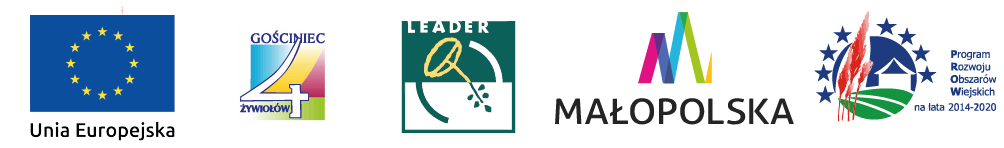 ANKIETA  SKIEROWANA DO WŁAŚCICIELI FIRM Z BRANŻY SPOŻYWCZEJSzanowni Państwo, W związku z realizacją projektu „Promocja gospodarcza branż kluczowych obszaru LGD Gościniec 4 Żywiołów poprzez organizację wyjazdów promocyjnych, wykonanie spotu promocyjnego, strony www, ulotki oraz organizacje Festiwalu Przedsiębiorczości Gościńca 4 Żywiołów” planujemy szereg działań promocyjnych m.in. tworzona jest strona internetowa oraz planowany jest katalog informacyjny na temat branż kluczowych w naszym regionie, m.in. branży spozywczej. Jeżeli chcecie się Państwo aby w Katalogu znalazła się Państwa Firma prosimy o wypełnienie ankiety oraz posłanie danych i zdjęć oraz informacji o firmie wraz z formułą RODO.
 1. Nazwa firmy …………………………………………………………………………………………………………………………………………2. Dane firmy ( zgodnie z CIDG)……………………………………………………………………………………………………………………………..3. Branża …………………………………………………………………………………………………………………………………………………4.  Opis firmy ( krótka historia firmy, od kiedy prowadzona, cechy wyróżniające  ).......................................................................................................................................................................................................................................................................................................................................................................................................................................................................................................................................................................................................................................................................................................................................................................................................................................................
5. Co dokładnie firma produkuje i czym chce się pochwalić........................................................................................................................................................................................................................................................................................................................................................................................................................................................................................................................
6. Czy zastosowano jakieś innowacyjne rozwiązania w produkcji. Jeśli tak to jakie i krótki opis?........................................................................................................................................................................................................................................................................................................................................................................................................................................................................................................................7. Czy firma stosuję jakieś ekologiczne rozwiązania związane z produkcją?........................................................................................................................................................................................................................................................................................................................................................................................................................................................................................................................8. Nagrody i wyróżnienia, którymi chcielibyście się Państwo pochwalić........................................................................................................................................................................................................................................................................................................................................................................................................................................................................................................................Ankietę prosimy odesłać na adres goscinieclokalnie@gmail.com lub złożyć w Biurze LGD Gościniec 4 Żywiołów do dnia 10.04.2019 rokuOŚWIADCZENIE RODOOŚWIADCZENIA DOTYCZĄCE PRZETWARZANIA DANYCH OSOBOWYCH OSOBY FIZYCZNEJ WYSTĘPUJĄCEJ W PODDZIAŁANIU 19.2 WSPARCIE NA WDRAŻANIE OPERACJI W RAMACH STRATEGII ROZWOJU LOKALNEGO KIEROWANEGO PRZEZ SPOŁECZNOŚĆ OBJĘTYM PROGRAMEM ROZWOJU OBSZARÓW WIEJSKICH NA LATA 2014-2020 JAKO UCZESTNIKA PROJEKTU „Promocja gospodarcza branż kluczowych obszaru LGD Gościniec 4 Żywiołów poprzez organizację wyjazdów promocyjnych, wykonanie spotu promocyjnego, strony www, ulotki oraz organizację Festiwalu” W ZAKRESIE WZMOCNIENIE KAPITAŁU SPOŁECZNEGO W TYM POPREZ PODNOSZENIE WIEDZY SPOŁECZNOŚCI LOKALNEJ, W ZAKRESIE OCHRONY ŚWODOWISKA I ZMIAN KLIMATYCZNYCH, TAKŻE Z WYKORZYSTANIEM ZMIAN KLIMATYCZNYCH W ZAKRESACH ORAZ PROMOWANIE OBSZARU OBJĘTEGO LSR W TYM PRODUKTÓW LUB USŁUG LOKALNYCH. KLAUZULE INFORMACYJNE:Przyjmuję do wiadomości, że: administratorem moich danych osobowych jest Agencja Restrukturyzacji i Modernizacji Rolnictwa z siedzibą w Warszawie, Al. Jana Pawła II 70, 00-175 Warszawa;z administratorem danych osobowych mogę kontaktować się poprzez adres e-mail: info@arimr.gov.pl lub pisemnie na adres korespondencyjny Centrali Agencji Restrukturyzacji i Modernizacji Rolnictwa, ul. Poleczki 33, 02-822 Warszawa;administrator danych wyznaczył inspektora ochrony danych, z którym można kontaktować się w sprawach dotyczących przetwarzania danych osobowych oraz korzystania z praw związanych z przetwarzaniem danych, poprzez adres e-mail: iod@arimr.gov.pl lub pisemnie na adres korespondencyjny administratora danych, wskazany w pkt. I.2; zebrane dane osobowe będą przetwarzane przez administratora danych na podstawie art. 6 ust. 1 lit. c) rozporządzenia Parlamentu Europejskiego i Rady (UE) 2016/679 z dnia 27 kwietnia 2016 r. w sprawie ochrony osób fizycznych w związku z przetwarzaniem danych osobowych i w sprawie swobodnego przepływu takich danych oraz uchylenia dyrektywy 95/46/WE – ogólne rozporządzenie o ochronie danych (Dz. Urz. UE L 119 z 04.05.2016, str.1), dalej „rozporządzenie 2016/679”, gdy jest to niezbędne do wypełnienia obowiązku prawnego ciążącego na administratorze danych (dane obowiązkowe) lub art. 6 ust. 1 lit. a) rozporządzenia 2016/679, tj. na podstawie odrębnej zgody na przetwarzanie danych osobowych, która obejmuje zakres danych szerszy, niż to wynika z powszechnie obowiązującego prawa (dane nieobowiązkowe);zebrane dane osobowe na podstawach, o których mowa w pkt. I.4 będą przetwarzane przez administratora danych w celu realizacji zadań wynikających z art. 1 pkt 1 w zw. z art. 6 ust. 2 i 3 ustawy z dnia 20 lutego 2015 r. o wspieraniu rozwoju obszarów wiejskich z udziałem środków Europejskiego Funduszu Rolnego na rzecz Rozwoju Obszarów Wiejskich w ramach Programu Rozwoju Obszarów Wiejskich na lata 2014-2020 (Dz.U. z 2018 r. poz. 627) oraz rozporządzenia Ministra Rolnictwa i Rozwoju Wsi z dnia 24 września 2015 r. w sprawie szczegółowych warunków i trybu przyznawania pomocy finansowej w ramach poddziałania „Wsparcie na wdrażanie operacji w ramach strategii rozwoju lokalnego kierowanego przez społeczność” objętego Programem Rozwoju Obszarów Wiejskich na lata 2014-2020 (Dz.U. z 2017 r. poz. 772 i 1588 oraz z 2018 r. poz. 861).Przyjmuję do wiadomości, że: administratorem moich danych osobowych jest Samorząd Województwa Małopolskiego z siedzibą w Krakowie;z administratorem danych osobowych mogę kontaktować się poprzez adres e-mail: urzad@umwm.pl lub pisemnie na adres korespondencyjny ul. Racławicka 56,30-017 Kraków;administrator danych wyznaczył inspektora ochrony danych, z którym można kontaktować się w sprawach dotyczących przetwarzania danych osobowych oraz korzystania z praw związanych z przetwarzaniem danych, poprzez adres e-mail: iodo@umwm.malopolska.pl  lub pisemnie na adres korespondencyjny administratora danych, wskazany w pkt. II.2;zebrane dane osobowe będą przetwarzane przez administratora danych na podstawie art. 6 ust. 1 lit. c) rozporządzenia 2016/679, gdy jest to niezbędne do wypełnienia obowiązku prawnego ciążącego na administratorze danych (dane obowiązkowe) lub art. 6 ust. 1 lit. a) rozporządzenia 2016/679, tj. na podstawie odrębnej zgody na przetwarzanie danych osobowych, która obejmuje zakres danych szerszy, niż to wynika z powszechnie obowiązującego prawa (dane nieobowiązkowe);zebrane dane osobowe na podstawach, o których mowa w pkt. II.4 będą przetwarzane przez administratora danych w celu realizacji zadań wynikających z art. 6 ust. 3 pkt 3 oraz ust. 4 i 5 ustawy z dnia 20 lutego 2015 r. o wspieraniu rozwoju obszarów wiejskich z udziałem środków Europejskiego Funduszu Rolnego na rzecz Rozwoju Obszarów Wiejskich w ramach Programu Rozwoju Obszarów Wiejskich na lata 2014-2020 (Dz.U. z 2018 r. poz. 627), ustawy z dnia 20 lutego 2015 r. o rozwoju lokalnym z udziałem lokalnej społeczności (Dz.U. z 2018, poz. 140) oraz rozporządzenia Ministra Rolnictwa i Rozwoju Wsi z dnia 24 września 2015 r. w sprawie szczegółowych warunków i trybu przyznawania pomocy finansowej w ramach poddziałania „Wsparcie na wdrażanie operacji w ramach strategii rozwoju lokalnego kierowanego przez społeczność” objętego Programem Rozwoju Obszarów Wiejskich na lata 2014-2020 (Dz.U. z 2017 r. poz. 772 i 1588 oraz z 2018 r. poz. 861).Przyjmuję do wiadomości, że: administratorem moich danych osobowych jest Lokalna Grupa Działania „Gościniec 4 żywiołów” z siedzibą w Zakrzowie, 34-145 Zakrzów 175.z administratorem danych osobowych mogę kontaktować się poprzez adres e-mail: lgd.gosciniec@gmail.com lub pisemnie na adres korespondencyjny 34-145 Zakrzów 175.administrator danych wyznaczył inspektora ochrony danych, z którym można kontaktować się w sprawach dotyczących przetwarzania danych osobowych oraz korzystania z praw związanych z przetwarzaniem danych, poprzez adres e-mail: lgd.gosciniec@gmail.com  lub pisemnie na adres korespondencyjny administratora danych, wskazany w pkt. III.2;zebrane dane osobowe będą przetwarzane przez administratora danych na podstawie art. 6 ust. 1 lit. c) rozporządzenia 2016/679, gdy jest to niezbędne do wypełnienia obowiązku prawnego ciążącego na administratorze danych (dane obowiązkowe) lub art. 6 ust. 1 lit. a) rozporządzenia 2016/679, tj. na podstawie odrębnej zgody na przetwarzanie danych osobowych, która obejmuje zakres danych szerszy, niż to wynika z powszechnie obowiązującego prawa (dane nieobowiązkowe);zebrane dane osobowe na podstawach, o których mowa w pkt. III.4 będą przetwarzane przez administratora danych w celu realizacji zadań wynikających z art. 34 ust. 3 lit. f) rozporządzenia Parlamentu Europejskiego i Rady (UE) nr 1303/2013 z dnia 17 grudnia 2013 r. ustanawiającego wspólne przepisy dotyczące Europejskiego Funduszu Rozwoju Regionalnego, Europejskiego Funduszu Społecznego, Funduszu Spójności, Europejskiego Funduszu Rolnego na rzecz Rozwoju Obszarów Wiejskich oraz Europejskiego Funduszu Morskiego i Rybackiego oraz ustanawiającego przepisy ogólne dotyczące Europejskiego Funduszu Rozwoju Regionalnego, Europejskiego Funduszu Społecznego, Funduszu Spójności i Europejskiego Funduszu Morskiego i Rybackiego oraz uchylającego rozporządzenie Rady (WE) nr 1083/2006 (Dz. Urz. UE L 347 z 20.12.2013 str. 320, z późn. zm.), ustawy z dnia 20 lutego 2015 r. o rozwoju lokalnym z udziałem lokalnej społeczności (Dz.U. z 2018, poz. 140) oraz rozporządzenia Ministra Rolnictwa i Rozwoju Wsi z dnia 24 września 2015 r. w sprawie szczegółowych warunków i trybu przyznawania pomocy finansowej w ramach poddziałania „Wsparcie na wdrażanie operacji w ramach strategii rozwoju lokalnego kierowanego przez społeczność” objętego Programem Rozwoju Obszarów Wiejskich na lata 2014-2020 (Dz.U. z 2017 r. poz. 772 i 1588 oraz z 2018 r. poz. 861);IV Przyjmuję do wiadomości, że: (informacje wspólne odnoszące się do każdego z ww. administratorów danych)zebrane dane osobowe mogą być udostępniane podmiotom publicznym uprawnionym do przetwarzania danych osobowych na podstawie przepisów powszechnie obowiązującego prawa oraz podmiotom przetwarzającym dane osobowe na zlecenie administratora w związku z wykonywaniem powierzonego im zadania w drodze zawartej umowy, np. dostawcom wparcia informatycznego;zebrane dane osobowe na podstawie art. 6 ust. 1 lit. c) rozporządzenia 2016/679, będą przetwarzane przez okres realizacji zadań, o których mowa w pkt. I-III.5 oraz nie krócej niż do 31 grudnia 2028 roku. Okres przechowywania danych może zostać każdorazowo przedłużony o okres przedawnienia roszczeń, jeżeli przetwarzanie danych będzie niezbędne do dochodzenia roszczeń lub do obrony przed takimi roszczeniami przez administratora danych. Ponadto, okres przechowywania danych może zostać przedłużony na okres potrzebny do przeprowadzenia archiwizacji;przysługuje mi prawo dostępu do moich danych, prawo żądania ich sprostowania, usunięcia lub ograniczenia ich przetwarzania w przypadkach określonych w rozporządzeniu 2016/679;w przypadku uznania, że przetwarzanie danych osobowych narusza przepisy rozporządzenia 2016/679, przysługuje mi prawo wniesienia skargi do Prezesa Urzędu Ochrony Danych Osobowych;podanie danych osobowych na podstawie art. 6 ust. 1 lit. c) rozporządzenia 2016/679 w Liście obecności na szkoleniu / warsztatach w zakresie operacji dotyczącej wzmocnienia kapitału społecznego, w tym podnoszenie wiedzy społecznej lokalnej w zakresie ochrony środowiska, zmian klimatycznych, innowacyjności stanowiącej załącznik do wniosku o płatność na operacje w ramach poddziałania 19.2 „Wsparcie na wdrażanie operacji w ramach strategii rozwoju lokalnego kierowanego przez społeczność” objętego Programem Rozwoju Obszarów Wiejskich na lata 2014–2020, wynika z obowiązku zawartego w przepisach powszechnie obowiązujących, dla potrzeb niezbędnych do prawidłowej realizacji operacji w ramach poddziałania 19.2.V Przyjmuję do wiadomości, że: (materiały: zdjęcia, filmy oraz inne materiały użyte do promocji, odnoszące się do każdego z ww. administratorów danych)1.     Zgodnie z art. 81 ustawy z dnia 4 lutego 1994r. o prawie autorskim i prawach pokrewnych (Dz.U. z 2006r., Nr 90,poz 631 ze        zm.) wyrażam zgodę na nieodpłatne wykorzystywanie wizerunku w formie zdjęcia, filmów oraz materiałów promujących powstałych w trakcie realizacji zadnia. Promocja obejmuje min. zamieszczenie zdjęć w materiałach promujących oraz na stronie internetowej jak i korzystanie z nich w mediach społecznościowych. Będą one wykorzystane do celów marketingowych i promocyjnych.l.p.Imię i nazwisko Czytelny podpis